Výrobek z odpadového materiálu – kuřátkoVezmeme si prázdnou okurkovou sklenici i s víčkem. Do sklenice dáme umělou trávu nebo trošku sena ve tvaru hnízdečka. Na trávu vložíme dvě vyfouklá obarvená vajíčka. Sklenici zašroubujeme víkem. Na víko přilepíme hlavu kuřátka vyrobenou z polystyrenu (po vhodném kousku se podíváme v papírnictví) a nabarvenou barvičkami na žluto. Zobáček vyrobíme z oranžového kosočtverce z barevného papíru, který přehneme napůl a přilepíme k hlavičce. Oči můžeme nakreslit černou fixou nebo vyrobit z prázdných platíček od léků a černé kuličky. Kolem hrdla zavařovací sklenice uvážeme přírodní provázek nebo mašli. Na stranu nalepíme květy, tak jak vidíme na obrázku. Květy můžou být z jakéhokoliv materiálu (filc, papír, polystyren, nebo i sušené). Vše přilepujeme tavnou pistolí.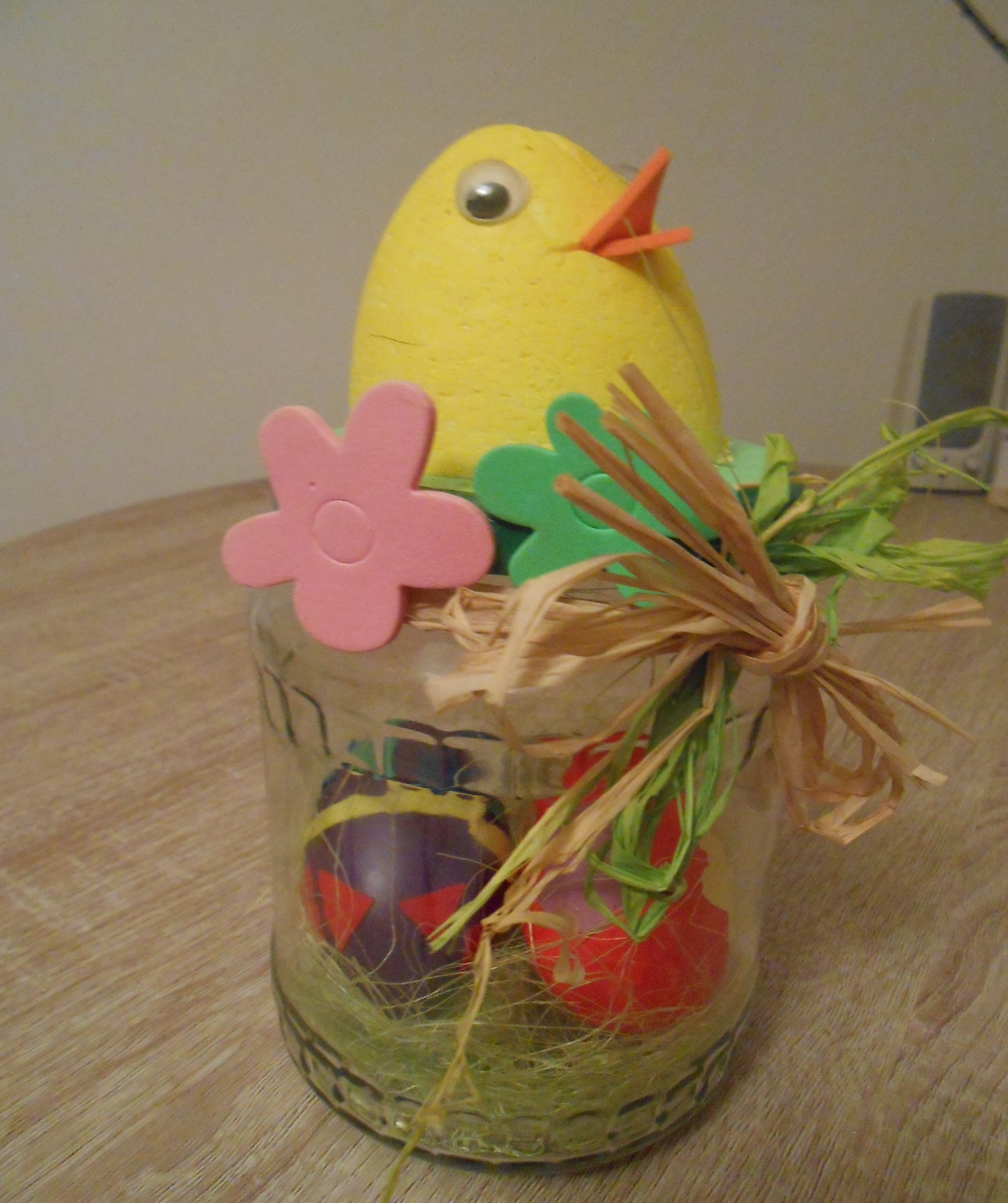 